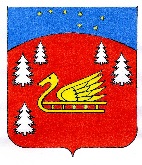          АДМИНИСТРАЦИИ	МУНИЦИПАЛЬНОГО ОБРАЗОВАНИЯ	КРАСНООЗЕРНОЕ СЕЛЬСКОЕ ПОСЕЛЕНИЕ              МУНИЦИПАЛЬНОГО ОБРАЗОВАНИЯ ПРИОЗЕРСКИЙ МУНИЦИПАЛЬНЫЙ РАЙОН         ЛЕНИНГРАДСКОЙ ОБЛАСТИПОСТАНОВЛЕНИЕот «10» февраля 2023 года № 35О внесении изменений в постановление администрации МО Красноозерное сельское поселение «Об утверждении    муниципальной  программы «Формирование городской среды и обеспечения качественным жильем граждан на территории муниципального образовании    Красноозерное сельское поселение муниципального образования Приозерский муниципальный район Ленинградской области на 2022-2024 годы» от 30 марта 2022 года №54	В соответствии с  Федеральным законом от 06.10.2003 года № 131-ФЗ  «Об общих принципах организации местного самоуправления в Российской Федерации», Постановлением администрации МО Красноозерное сельское поселение от 20.12.2021 года №404 «Об утверждении Порядка принятия решений о разработке муниципальных программ муниципального образования Красноозерное сельское поселение, их формирования и реализации, и Порядка проведения оценки эффективности реализации муниципальных программ муниципального образования Красноозерное сельское поселение» руководствуясь Уставом, администрация муниципального образования Красноозерное сельское поселение муниципального образования Приозерский муниципальный район Ленинградской области, Постановляет:          1. Внести изменения в муниципальную  программу «Формирование городской среды и обеспечения качественным жильем граждан на территории муниципального образовании    Красноозерное сельское поселение муниципального образования Приозерский муниципальный район Ленинградской области 2022-2024 годы».:1.1.Пункт «Финансовое обеспечение муниципальной программы - всего, в том числе по годам реализации» Паспорта муниципальной программы муниципального образования Красноозерное сельское поселение «Формирование городской среды и обеспечения качественным жильем граждан на территории муниципального образовании    Красноозерное сельское поселение муниципального образования Приозерский муниципальный район Ленинградской области 2022-2024 годы» читать в новой редакции:«Всего – 227 719,8 тыс. рублей,  в том числе:2022 год – 115 609,4 тыс. рублей - средства местного бюджета –31 844,36 тыс. рублей;- средства областного бюджета – 83 765,04  тыс.  рублей.2023 год – 107 110,4 тыс. рублей- средства местного бюджета –         6 495,5 тыс. рублей;- средства областного бюджета – 100 614,9 тыс. рублей2024 год – 0,00 тыс. рублей» 1.2. Раздел 1 «Финансирование Программы» читать в новой редакции: «Финансовое обеспечение мероприятий Программы осуществляется за счет средств областного и местного бюджетов. Общий объем финансовых средств, необходимых для реализации программных мероприятий:Всего – 227 719,8 тыс. рублей,  в том числе:2022 год – 115 609,4 тыс. рублей - средства местного бюджета –31 844,36 тыс. рублей;- средства областного бюджета – 83 765,04  тыс.  рублей.2023 год – 107 110,4 тыс. рублей- средства местного бюджета –         6 495,5 тыс. рублей;- средства областного бюджета – 100 614,9 тыс. рублей2024 год – 0,00 тыс. рублей»1.3.Приложение № 2 к муниципальной программе читать согласно Приложения № 1 к настоящему постановлению.   1.4. Приложение № 3 к муниципальной программе читать согласно Приложения № 2 к настоящему постановлению. 1.4. Приложение № 5 к муниципальной программе читать согласно Приложения № 3 к настоящему постановлению.             2.Настоящее постановление подлежит опубликованию в средствах массовой информации и на сайте администрации муниципального образования Красноозерное сельское поселение муниципального образования Приозерский муниципальный район Ленинградской области.            3.Контроль за исполнением настоящего постановления оставляю за собой.Глава администрации                                        					А.Н. РыбакИсп.: Рыбак А.В., Тел.: 8-(813-79)-67-518Разослано: дело-3, Прокуратура.-1,сайт -1С приложением можно ознакомиться на сайте http://krasnoozernoe.ru/